17.04.2020                                                                                                                                                    kl. VIIPowtórzenie ( nie wpisujemy do zeszytu)Kąty wierzchołkowe 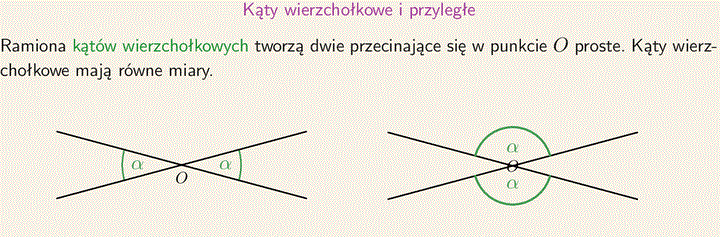 Kąty przyległe 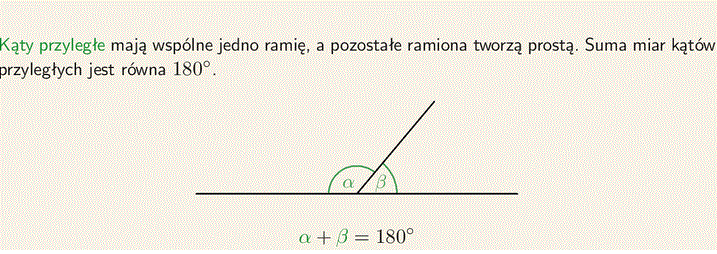 Kąty odpowiadające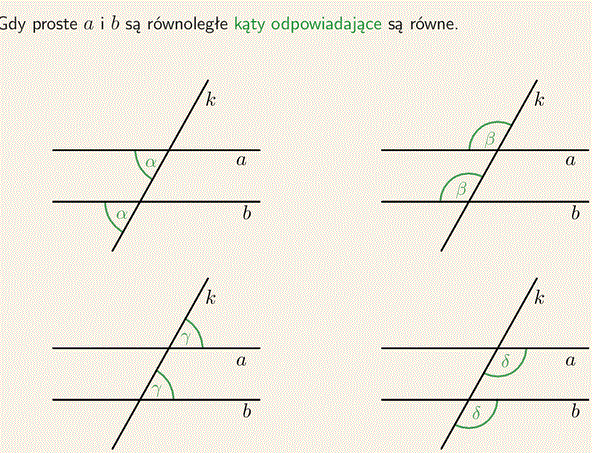 Kąty naprzemianległe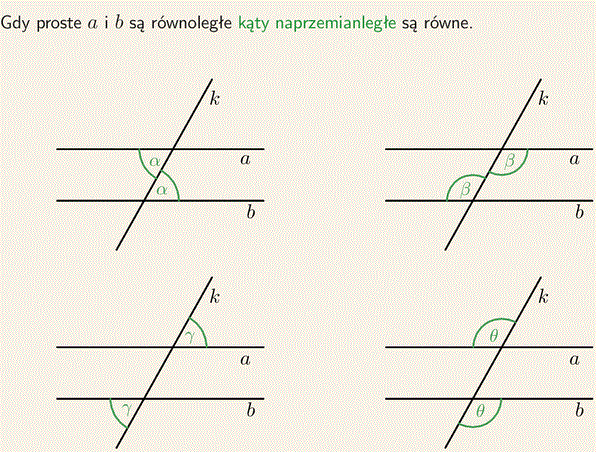 Dla lepszego zrozumienia tematu podaję link do tematu
https://www.youtube.com/watch?v=O0XvY1Y97bc(Wpisujemy do zeszytu.)Temat: Własności kątówZad. 1 Podaj miary kątów oznaczonych literami.a)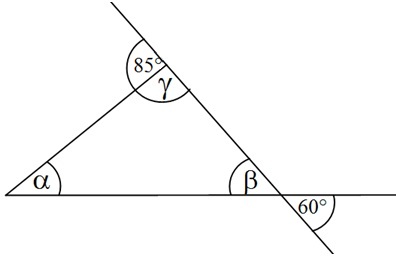 b)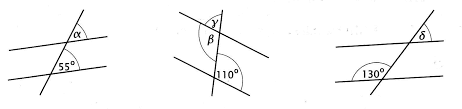 (Nie wpisujemy do zeszytu)Zadania wykonaj w zeszycie, jeżeli z którymś zadaniem masz problem to poproś o pomoc rodzica lub je pomnij. Zadania odeślij do godziny 16.00 (email lub zdjęcie  bw7406@gmail.com)Podkreśl właściwe lub napisz literkę a, b, lub c w kwadracie przy temacieCzy zadania wykonałeś:A. samodzielnie,B. z niewielką pomocą członków rodziny,C. z dużą pomocą członków rodziny.